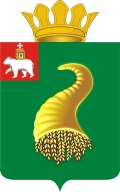 АДМИНИСТРАЦИЯ КУНГУРСКОГО МУНИЦИПАЛЬНОГО РАЙОНАМУНИЦИПАЛЬНОЕ БЮДЖЕТНОЕ УЧРЕЖДЕНИЕ«АРХИВ КУНГУРСКОГО МУНИЦИПАЛЬНОГО РАЙОНА»ПРИКАЗ27.11.2014                                                                                                № 01-08-32Об утверждении административногорегламента предоставления муниципальной услуги " Предоставление архивных справок "В соответствии с Федеральным законом Российской Федерации                           от 27.07.2010 № 210-ФЗ «Об организации предоставления государственных и муниципальных услуг» и постановлением администрации Кунгурского муниципального района от 26.12.2011 № СЭД-01-07-725 «О порядке разработки и утверждения административных регламентов предоставления муниципальных услуг», приказываю:          1.Утвердить прилагаемый административный регламент предоставления муниципальной услуги «Предоставление архивных справок».                                                                                                                                                                    2. Административный регламент вступает в силу с момента официального опубликования.          3.Разместить административный регламент на официальном сайте администрации Кунгурского муниципального района и опубликовать в официальном бюллетене «Кунгурский муниципальный район».4. Приказ директора МБУ «Архив Кунгурского муниципального района» №01-08-33 от 23.12.2013 «Предоставление архивных справок», считать утративший силу.         5. Контроль исполнения настоящего приказа оставляю за собой. Директор                                                                                                С.С.Марукин